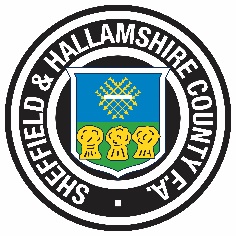 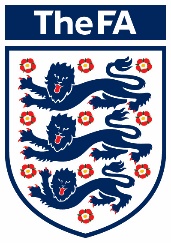 SHEFFIELD & HALLAMSHIRE CFA REFEREES NEWS (EXTRA) – SUMMER 2018General and Administration Referee ID Cards 2018/19As of the 2018/19 season, Sheffield and Hallamshire County FA are introducing ID cards for ALL referees that wish to officiate for one of our clubs. This card will replace any card previously administered by the Junior Leagues.All referees will be required to present their ID card to the clubs at every game they officiate, failure to present the card will mean you are unable to officiate on the game or the club being fined by the league for using a referee without an ID Card. All clubs will be made aware of this rule by the County FA and the Leagues. You must have an FA safeguarding children qualification and a current CRC with at least one year remaining on it to receive a card and officiate in Junior football.If you are unaware when your CRC runs out you can check by the Whole Game System and my account https://wholegame.thefa.com/Account/Login Attached is a form in which you must complete and along with a head and shoulders photo of yourself email it back to me at melissa.burgin@sheffieldfa.comWe will then produce the card and return it to you by post to your home address. Please be aware that this ID card will display you Emergency Contact Number (ICE) and it is your responsibility to ensure that you do NOT allow anyone to take a photo of your ID card for your own data protection. You must show the card prior to the game if they request it but not allow them to take a photo. If you require any more information please don’t hesitate to contact me.